№ п/пНаименование товара, работ, услугЕд. изм.Кол-воТехнические, функциональные характеристикиТехнические, функциональные характеристики№ п/пНаименование товара, работ, услугЕд. изм.Кол-воПоказатель (наименование комплектующего, технического параметра и т.п.)Описание, значение1.СП-1.90Детская мишень для бросков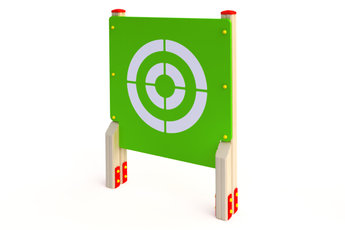 шт.1Длина  (мм)1200(± 10мм)1.СП-1.90Детская мишень для бросковшт.1Ширина  (мм)220(± 10мм)1.СП-1.90Детская мишень для бросковшт.1Высота  (мм)1800(± 10мм)1.СП-1.90Детская мишень для бросковшт.1Площадь зоны безопасности, м2Не менее 5,71.СП-1.90Детская мишень для бросковшт.1Применяемые материалы Применяемые материалы 1.СП-1.90Детская мишень для бросковшт.1ОписаниеДаная конструкция предназначена для развития физических  способностей и координации движения детей  в возрасте от 6 до 12 лет.   1.СП-1.90Детская мишень для бросковшт.1МишеньИзделие представляет собой стенку на спаренных опорах изготовленных из клееного бруса, не менее 100х100мм в сечении высотой 1800мм,  -4шт.  между которыми закреплена панель размерами  1200х1200  изготовленная из влагостойкой ФСФ фанеры толщиной не менее 21мм по ГОСТ 3916.1-96. На панель нанесен трафарет в виде мишени, предназначенный для метания мяча1.СП-1.90Детская мишень для бросковшт.1МонтажМонтаж мишени   производится при помощи закладных деталей, которые  крепятся к опорным столбам и бетонируются в грунт не менее 500 мм. Размеры лунки под бетонировку 200х400х500мм1.СП-1.90Детская мишень для бросковшт.1Закладная детальЗакладная деталь из полосы - 4 шт. представляет две параллельные пластины изготовленные из полосы 80х6 ГОСТ 103-76 между которыми вварены дистанционные проставки из трубы 40х20х2 ГОСТ 13663-86. В верхней части закладной расположены два отверстия  для крепления к клееному брусу.1.СП-1.90Детская мишень для бросковшт.1МатериалыВлагостойкая ФСФ фанера; клееный брус 100х100 мм; оцинкованный крепеж; пластиковые заглушки на места резьбовых соединений; двухкомпонентная краска для деревянных элементов.Все металлические элементы  окрашены полимерным порошковым покрытием, а деревянные элементы – двухкомпонентными профессиональными красками ярких цветов. Крепежные элементы  оцинкованы и закрыты  пластиковыми заглушками.Требования к оборудованиюЭлементы игровых комплексов (сегменты труб, лотки, горки, лазы) выдерживают точечную нагрузку не менее 60 кг/дм2. Все материалы сохраняют свои характеристики в диапазоне температур от -65С до + 65С. Все детали, узлы и модули игрового оборудования обеспечивают максимальную безопасность конструкций, и являться травмобезопасными для детей и взрослых. Детское оборудование не допускает застревания тела, частей тела или одежды. Подвижные и неподвижные элементы оборудования: не образовывают сдавливающих или режущих поверхностей. Используемые материалы должны быть новыми, т.е. ранее не использованными, не бывшими в эксплуатации и не демонтированными с другого объекта.Схема установки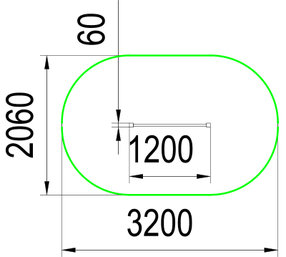 